Organiserande klubb är: 	Motala SegelklubbSamarbetspartners är: 	Motala Båtklubb Tegelviken, Hjo Segelsällskap, Hästholmens Båtklubb,  Segelsällskapet Vättern, Motala Segelsällskap.Huvudsponsor är: 		AB Motala BåtvarvTävlingens ide är att vara en social och familjär segling, där stort fokus läggs på vad som händer innan, mellan och efter seglingarna. Samling och första start sker i år i Hjo och tävlingen seglas i dagsetapper med gemensam hamn och måltid på kvällen. Första etappen har mål i Hästholmen. Andra etappen i Vadstena och tredje och sista etappen går till Motala. Den genomförs i två klasser, tävlingsklass och eskaderklass. Båda klasserna seglar samma bana och har en gemensam startprocedur. Tävlingen är sanktionerad och ingår iSRS ranking.1.	Regler1.1	Tävlingen genomförs i överensstämmelse med reglerna så som de är definierade i Kappseglingsreglerna (KSR) och med Appendix S samt klassreglerna för SRS.1.2.1	Tävlingen är öppen för alla båtar med giltigt SRS-tal eller SRS mätbrev. Båt som saknar mätbrev kan segla Eskaderklass och tilldelas då ett uppskattat SRS-tal av seglingsledningen.1.2.2	En båt med ett alternativt SRS/SRSv-tal i SRS-tabellen, SRS-mätbrevet eller SRSv-mätbrevet för kappsegling utan undanvindssegel får anmälas utan sådana segel. 	Detta skall anmälas senast lördag 27/7 klockan 18:00 till tävlingsledningen.1.2.3	En båt med högst två personers besättning får kappsegla med ett SRS-tal för shorthanded kappseging (SRSs). Detta skall anmälas senast lördag 27/7 klockan 18:00 till tävlingsledningen. 1.2.4	Eskader klassen startar i samma startprocedur som tävlingsklassen i enlighet med sitt SRS-tal. Vilken klass man vill delta i meddelas vid anmälan.2.	Villkor för att delta2.1	Den tävlande ombord som har ansvaret ska vara medlem av en klubb som är ansluten till Svenska Seglarförbundet.2.2	Varje tävlande båt ska vara ansvarsförsäkrad.2.3	Tävlande deltar i regattan helt på egen risk. Se KSR 4, Besluta att kappsegla. Motala Segelklubb accepterar inget ansvar för sak- eller personskador som någon råkat ut för i samband med eller före, under eller efter regattan.2.4	I och med att en båt startat kappseglingen accepterar man att resultatlistan och eventuella bilder från arrangemanget publiceras på internet.3.	Anmälan3.1	Anmälan sker på vkot.net Anmälan skall vara registrerad senast 14/7 2019. Anmälan efter detta datum kan ske mot förhöjd avgift 1000:-.3.2	Samtliga uppgifter som finns i anmälningsmodulen skall fyllas i.3.3	Anmälningsavgiften är 700:- och betalas genom att sätta in beloppet på Motala Segelklubbs bankgiro nr: 205-1290. Det är viktigt att du anger vem som betalar, segelnummer och att det gäller VKT. 3.4	En båt är inte anmäld förrän deltagaravgiften finns registrerad på arrangörens konto.3.5	Anmälan för gemensamma måltider framgår av senare nyhetsbrev.3.6	Betalning för gemensamma arrangemang tas ut vid varje tillfälle.3.7	Båtar som behöver sjösättas och tas upp kan kontakta Hjo Segelsällskap eller Motala båtklubb Tegelviken. Se kontaktpersoner på hemsidan.4.	Registrering 4.1	Registrering ska göras på tävlingsexpeditionen senast 29/7 2019 17:00.	Tävlingsexpeditionen är placerad HjSS klubbhus4.2	Giltigt mätbrev som visar aktuellt SRS-tal ska visas upp innan en båt i tävlingsklassen kappseglar.5	Tidsprogram5.1	Måndag 29/7	14:00-17:00	Registrering på Tävlingsexpeditionen 						Förtöjning på anvisade platser				18:00		Invigning vid HjSS klubbhus						Middag, plats meddelas i nyhetsbrev 	Tisdag 30/7	08:00		Rorsmansmöte vid bryggan. Dagens starttid och bana meddelas				09:00		Tidigaste start för första båt 						Målgång utanför hamnen i Hästholmen						Förtöjning på anvisade platser				19:00		Middag på Restaurang Fyren	Onsdag 31/7	08:00 		Rorsmansmöte vid bryggan. Dagens starttid och bana meddelas				09:00		Tidigaste start för första båt 						Målgång utanför hamnpiren i Vadstena						Förtöjning på anvisade platser				19:00		Middag i klubbhuset	Torsdag 1/8	08:00		Rorsmansmöte vid klubbhuset. Dagens starttid och bana meddelas				10:00		Tidigaste start för första båt vid hamnpiren		Målgång om möjligt i Motala straxt innanför RV 50 bron						Förtöjning i Tegelvikshamnen på anvisade platser.				19:00		Middag och prisutdelning, plats meddelas i nyhetsbrev 6.	Genomförande6.1	Tävlingen är en distanskappsegling där starttid och bana delges vi rorsmansmötet varje morgon.6.2	Seglingarna startas med jaktstart - vilket innebär enskild starttid för varje båt.	Varje enskild båts starttid framgår av en startlista som tillhandahålls av Tävlingsledningen.
Varje enskild båt ansvarar själv för att starta på rätt tid efter första båts start.	Den tid som används är UTC+2 timmar.
	Startförfarande	Varningssignal 		5 min före start för första båt – Flagga E sätts upp Förberedelse 		4 minuter före start för första båt - flagga P sätts uppEn-minut 		1 minut före start för första båt – Flagga P tas nerStart 			Start för första båt  – Flagga E tas nerFlagga P	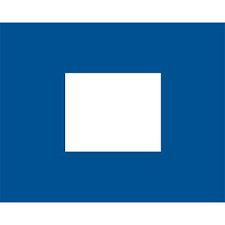 Flagga E			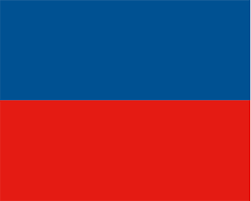 7.	Kappseglingsområde7.1	Kappseglingarna genomförs på Vättern.8.	Banan8.1	Banan är en distansbana som anges vid rorsmansmötet varje dag. 9.	Protester och straff9.1	Båtar som inom den sista minuten före sin startsignal/starttid är på bansidan av startlinjen och inte återvänder för att starta rätt får ett tidstillägg på 5%, på den seglade tiden. 9.2	KSR Appendix T1 (straff efter kappsegling) gäller. 9.3	Protester lämnas in via mail. Kallelser till förhandling, resultat från förhandlingar anslås på den angivna officiella elektroniska anslagstavlan. Detaljerad information om detta finns i Seglingsföreskrifterna.
10.	Poängberäkning10.1	Lågpoängsystemet i KSR Appendix A gäller med den avvikelsen att resultaten för samtliga delseglingar räknas in i totalresultatet. 11.	Priser11.1	Pris delas ut till 1:a, 2:a och 3:e båt i tävlingsklassen. Övriga deltagare i Tävlings och Eskaderklass deltar i en utlottning av resterande priser efter målgång i Motala. Spikpris delas ut vid etappmålen.12.	Regler för stödpersonera)  	Stödpersoner ska följa Svenska Seglarförbundets säkerhetskodex.
Övrig informationMer information kommer att publiceras på VKT:s hemsida. vkot.net och/eller mailas ut till de som anmält sig.Datum: 2019-01-15Namn: Ander Jarl